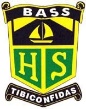 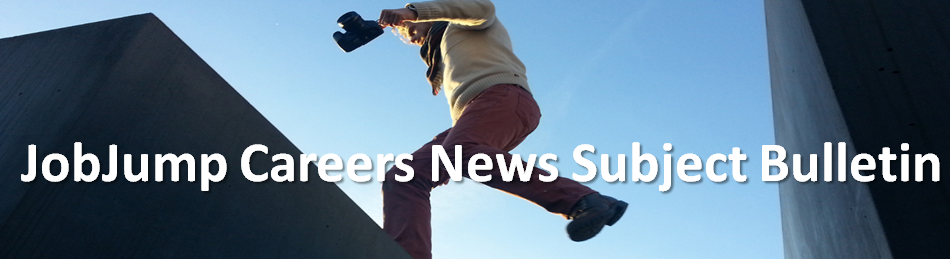 24 February 2020 IMPORTANT MESSAGE TO HEAD TEACHERS and ALL STAFF and to Parents,It may only take one piece of news to lead a student towards success in their life's career. If you know students enjoy your subject, this is a great way to assist them, so please encourage them to take part in those events mentioned below in your Subject Area.Find below a listing of special careers news that have also been emailed out to many of our students and their parents.__________________________________________________________________________________HSC SUBJECT KLA / FACULTIESCAPADance, Drama, Music, Visual ArtsSong Writing: Luísa Sobral - Stimulate your Creativity - Eurovision Winner14 March. 10.30am to 12.30pmConservatorium of Music SydneyJoin Luísa Sobral (Eurovision songwriter winner 2017) in this 2 hour workshop/ masterclass where she will demostrate her creative process from her own songlist, workshop participants' songs and communicate techniques to get the creative juices flowing. This workshop is for songwriters and aspiring songwriters.Luísa is possibly best known for her Eurovision winning song ‘Amar Pelos Dois’. It was written and gifted to her brother, Salvador Sobral, to perform in 2017. This sister and brother partnership was a huge success, winning the Portuguese competition and then the European one. It was the first time Portugal had ever won the Eurovision Song Contest and also the first time that the European public had chosen a jazz tune as the winner.https://openacademy.sydney.edu.au/course/WFLSAIT Aquaman Mastertalk27 FebruaryMelbourneAcademy of Information Technology (AIT) with Australian Production Design Guild (APDG) in association with globally renowned Method Studios, invite you to a FREE Master Talk presentation with award-winning VFX Supervisor Josh Simmonds who will showcase his work from the DC Comics blockbuster Aquaman.https://www.eventbrite.com.au/e/vfx-mastertalk-focused-on-dc-comics-aquaman-tickets-90718853533AIT Information Nights3 MarchAIT's Info Night is perfect for those wanting to explore the endless opportunities available in the growing creative industry. This fun and interactive seminar is a great way to get further information on our curriculum, course requirements, study pathways. Our friendly staff & students will also be there to talk to and get advice from. During the Info Night, you’ll:Learn about careers and study options in film production, 3D animation, digital media, game design, mobile apps and IT.Take a campus tour !Learn about our $8,000 Scholarship for domestic studentshttps://info.ait.edu.au/info-nightAIT Games Mastermind4 MarchAcademy of Information Technology's popular Games Mastermind event is back! Please join us at our Sydney or Melbourne campus for this special night to see the latest in indie games, learn what it takes to make a career out of your passion for games and network with the all-star line-up of industry panelists.https://info.ait.edu.au/study/games_mastermind_2020HSC Drama Performances at NIDA – Years 11 and 1220-24 April 2020, 10am-5pm
28 September - 2 October 2020, 10am-5pmHSC Drama Performance is a comprehensive course for NSW students in year 11 and 12. Broaden your understanding of performance styles and develop improvisation, acting and devising techniques. The focus is on how best to communicate as a performer to an audience in both the group and individual performance projects.Learning opportunitiesText Analysis: practise the skills of interpreting texts as a performer.Devising Techniques: discover strategies for generating performance material.Performance Skills: develop movement and voice skills.Dramaturgy: create a complete theatrical statement.For more information and tickets: https://www.nida.edu.au/schools-and-teachers/events-for-school-studentsNIDA HSC Individual Project Study Day Tuesday 27 OctoberKensingtonBack by popular demand, Individual Project Study Day is a fantastic way for students to explore the creative process from initial idea to completion. Participants gain a practical understanding of what is involved in the project area of their choice. The day commences with a keynote speech from an industry artist before breaking into groups for focused sessions with specialist tutors in Performance, Design, Video Drama, Scriptwriting, Director’s Folio or Theatre Criticism. https://www.open.nida.edu.au/course/OSCHSCIPNIDA Open Day13 JuneKensingtonFrom backstage tours to alumni and course talks, free shows, NIDA Open classes and more, we have a jam-packed schedule of events to showcase everything that makes NIDA one of the top 10 drama schools in the world (2018 Hollywood Reporter ranking)!https://www.nida.edu.au/courses/open-dayNewcastle Conservatorium of Music Creative Lab26 February.5.30pm to 7.00pm The Creative Producers course will enable young people to experience, explore and interact with creative technology in a playful and explorative environment. Building on the diverse strengths and abilities of each student, participants will develop a creative project using cutting edge music production equipment and software, while accessing the recording studios and creative spaces at the Conservatorium of Music. The course is suitable for high school students in Years 10-12 and runs each week at the Conservatorium of Music. No experience is required - just a curiosity to get creative!In the course, students will learn and use music recording and production software such as Ableton Live as well as the huge lab of Ableton Push on offer.https://www.eventbrite.com.au/e/newcastle-conservatoriums-creative-labs-creative-producers-tickets-90743483201?aff=ebdssbdestsearchSydney Design School Interior Design Information SessionWednesday 25 March 2020 6pm Thursday 16 April 2020 1pmLevel 2, 40 Oxley Street, St LeonardsIf you’re passionate about becoming an Interior Designer or Interior Decorator then we invite you to join us for a free information session to learn more. While you’re here, have a look around and view our graduate’s exciting work. A presentation from our Director, Amanda Grace will give you a clear idea about what it’s like to study at the School and provide you with information about career opportunities in the interior design and decoration industries.https://sydneydesignschool.com.au/information-sessions/Academy of Interactive Entertainment Online Experience DaySaturday 28 MarchIf you have ever wanted to study 3D animation, game design or VFX for film online with AIE then our Online Experience Day is an ideal opportunity to find out more!Course overview sessions will be running on the range of online courses in 3D animation, game art, game programming and game design offered by AIE. You will get to participate in workshops, guest speaker talks and much more. Have a question? Don’t worry, pop by and one of our friendly staff from AIE online will assist. With classes starting all the time, starting your career as a game developer or 3D animator has never been easier. Register now for this FREE online event.https://aie.edu.au/aie_event/online-experience-day/Creative Careers Expo 22 & 23 May Campbelltown Arts Centre Schools and young people are invited to the annual Creative Careers Expo at Campbelltown Arts Centre. Extending over two days in 2020, the free expo showcases the diverse career paths in the creative industries and is packed with presentations, info stalls from tertiary institutions, workshops, artist panels and group ‘speed meets’. More info: https://c-a-c.com.au/creative-careers-expo Enquiries: Edwina.hill@campbelltown.nsw.gov.au 02 4645 4298.ENGLISHSydney Writers Festival Secondary School Days 20204, 5, 6 MayThe Secondary School Days program is a wonderful opportunity for students to hear from some of the world’s most exciting authors, thinkers and storytellers. Led by international and Australian YA authors, these interactive sessions are designed to grow students’ enjoyment of books and reading, encourage them to consider their own creative pursuits, and inspire and challenge them through the discussion of literature and ideas. During each session, writers and illustrators perform from their work, talk about their craft and take questions from the audience. https://www.swf.org.au/secondary-school-days-2020University of Sydney Union - School Debating USU runs four School Debating Sessions throughout the year. Encouraging participation and excellence among high school debaters state-wide. For more information on our program view our website below. Hope to see you there! https://www.usu.edu.au/Get-Involved/Debates/side-callout/Schools.aspx LANGUAGESWant to learn another language, make overseas friends and have a lifetime experience? Find out more about complementing your high school studies with a student exchange program by requesting your free student exchange info. Email info@wep.org.au or head to: https://wep.org.au/P.D.H.P.E.Community and Family Studies, P.D.H.P.E.Camp Leaders Australia Applications Applications Summer season in the USA. Summer camp in America is your chance to do something different. We’ve sent thousands of people to work abroad in the USA and with hundreds of roles to choose from, there’s going to be something to suit you too.https://www.campleaders.com/au/MATHS and SCIENCESenior Science, Biology, Chemistry, Earth and Environmental Science, PhysicsSydney University Mega Maths Day 2020For students in Years 9 and 10An opportunity to surprise and inspire students with mathematics and showcase the variety of disciplines and careers that require mathematics.  Mega Maths Day engages with stage 5 students who need to make choices about what kind of mathematics to do in senior school.No matter what your students choose to do in the future, maths will be a part of it: from maths models that help predict which latest fashion items will sell out, to calculations that allow you to build bridges, to statistics that show what people think of a business, to computations that help in the understanding of diseases. Register here:https://sydney.edu.au/science/industry-and-community/community-engagement/mega-maths-day.htmlUNSW - Year 12 Medicine Information Evening18 March. 6.30pm to 7.30pmLeighton Hall, Scientia Building, Kensington If pursuing a career in Medicine is what you've always dreamed of, then make sure you don't miss the Medicine Information Evening. This evening provides a general overview of the UNSW Medicine degree as well as detailed information on our application and admissions process for 2021 from current staff and students in the Faculty of Medicine. Finally, the evening is a great opportunity for you to ask any questions you may have about what it's like to be a student studying Medicine at UNSW, what the interview process is like, or anything else that may be on your mind. This event is extremely popular and will fill to capacity. Please register as soon as possible to avoid disappointment.https://www.events.unsw.edu.au/event/year-12-medicine-information-evening-0CSU – Medicine Information Evenings SoonBathurst - Monday 9 March 2020Orange - Tuesday 10 March 2020Wagga Wagga - Monday 16 March 2020Sydney - Tuesday 24 March 2020Port Macquarie - Monday 6 April 2020*Albury-Wodonga - Wednesday 8 April 2020*What we'll cover:An introduction to our School of Rural Medicine teamDoctor of Medicine course overview and program structureEntry requirements and the application process (including Indigenous and rural admission)What to expect for UCAT (the University Clinical Aptitude Test for Australia and New Zealand)Understanding the interview processPotential career outcomesInformation about our Orange campus (including accommodation)Scholarships and other support servicesThis information night is for everyone! Whether you’re in high school, looking for a career change or keen to take the next step in your health career – this event is for you. Parents and career advisers are also welcome.https://engage.csu.edu.au/medicine-info-nightsUNSW Engineering High School work experience ProgramApplication for 2020 will be available soon.  The UNSW School of Civil and Environmental Engineering (CVEN) in conjunction with its Industry Advisory Committee organises an annual work experience program to promote engineering career options to high school students. The program runs for five days usually in Week 5 of  UNSW Term 2 and is available to Year 10 students across NSW.The program allows students to experience engineering projects firsthand across six areas of the civil and environmental engineering field, namely:Coastal and Port InfrastructureStructures and DesignConstruction and Project ManagementWater, Wastewater and EnvironmentRoad, Transport and UndergroundSurveying and Geospatial Engineeringhttps://www.engineering.unsw.edu.au/civil-engineering/industry-commuity/high-school-work-experience-programStudy Medicine – New Information Added to Study Medicine: Frequently Asked Questions and the AMA. This free resource provides detailed information to questions such as: How do I increase my chances to get into medical school? What's Plan B if I don't get into medicine? The FAQ links to the Australian Medical Association (the AMA also links to Study Medicine), pointing students to highly credible and authoritative information. https://www.studymedicine.com.au/ama/UTS - Apply for the Engineering and IT Work Experience Program Applications close 31 May 2020For 23 to 27 November 2020Year 10s and 11s. Get hands-on experience with this 5-day program designed to give you an insight into what it’s like to choose a career in engineering or IT.
You’ll get to take part in a range of workshops (including computer science, cyber security, biomedical engineering, electronics engineering, civil engineering and more) as well as spend time with current UTS students and academics from UTS Faculty of Engineering and IT.Work Experience week runs from 23-27 November 2020.  Students are expected to attend for all 5 days.https://www.uts.edu.au/about/faculty-engineering-and-information-technology/events/apply-engineering-and-it-workAustralian Science Olympiads Exam – ChemistryChallenging chemistry exam for high performing science studentsRegistrations Close - 17/07/20 Event Date - 05/08/20 The Australian Science Olympiads are a national program for top performing secondary science students that culminate in the International Science Olympiads.The program is a rewarding opportunity for year 10 and 11 students to extend themselves way beyond school science through challenging exams, stimulating residential programs and international competitions.https://www.asi.edu.au/programs/key-dates/Australian Science Olympiads Exam – Earth and Environmental ScienceRegistrations Close - 17/07/20 Event Date - 07/08/20 Challenging Earth and environmental science exam for high performing students. The Australian Science Olympiads are a national program for top performing secondary science students that culminate in the International Science Olympiads.The program is a rewarding opportunity for year 10 and 11 students to extend themselves way beyond school science through challenging exams, stimulating residential programs and international competitions.https://www.asi.edu.au/programs/key-dates/Australian Science Olympiads Exam – BiologyRegistrations Close - 17/07/20 Event Date - 10/08/20 Challenging biology exam for high performing science students.The Australian Science Olympiads are a national program for top performing secondary science students that culminate in the International Science Olympiads.The program is a rewarding opportunity for year 10 and 11 students to extend themselves way beyond school science through challenging exams, stimulating residential programs and international competitions.https://www.asi.edu.au/programs/key-dates/Australian Science Olympiads Exam – PhysicsRegistrations Close - 17/07/20 Event Date - 12/08/20 Challenging physics exam for high performing science studentsThe Australian Science Olympiads are a national program for top performing secondary science students that culminate in the International Science Olympiads.The program is a rewarding opportunity for year 10 and 11 students to extend themselves way beyond school science through challenging exams, stimulating residential programs and international competitions.https://www.asi.edu.au/programs/key-dates/2020 Curious Minds – Winter CampEvent Dates - 12/07/20 - 16/07/20 A residential and mentoring program for girls in science, technology, engineering and mathematics.Curious Minds is aimed at highly capable girls in Years 9 and 10 who have an interest in STEM learning areas.This is a six-month program that combines two residential camps and a STEM coaching program. The camps will enable the girls to explore all aspects of science, technology, engineering and maths through guest lectures, interactive sessions, practicals and field trips.The coaching program will see each student matched with a female coach recruited from a variety of STEM backgrounds and together they will construct personal goals for the student. This might include discussing study options and career pathways, undertaking further extension work with support from their coach, developing ideas based on learnings from the camp or working on a project.https://www.asi.edu.au/programs/curious-minds/CSIRO - STEM Professionals in SchoolsTeachers and STEM professionals work together to increase STEM skills, knowledge and confidence for the teacher through a range of activities including mentoring, career talks and hands-on activities to name a few!. STEM Professionals in Schools is a national volunteer program that facilitates partnerships between schools and industry to bring real STEM (Science, Technology, Engineering and Maths) into the classroom.https://www.csiro.au/en/Education/Programs/STEM-Professionals-in-SchoolsCSIRO Indigenous Cadetship - Plan AheadCalling all Australian Aboriginal and Torres Strait Islander undergraduate students! Take on a paid cadetship in an exciting and stimulating workplace with real life projects, excellent career development opportunities, study support and access to the latest research and state-of-the-art technology.https://www.csiro.au/en/Careers/Indigenous-careers/Aboriginal-and-Torres-Strait-Islander-CadetshipsCSIRO Indigenous TraineeshipApply for a traineeship and receive structured, on the job training and the opportunity to complete a nationally accredited qualification in a diverse, multicultural work environment. Our traineeship program offers diverse, multicultural work environments across CSIRO in all areas of science, research and support services, such as human resources, administration, finance, communication, information technology, lab assistants and more.https://www.csiro.au/en/Careers/Indigenous-careers/Aboriginal-and-Torres-Strait-Islander-TraineeshipsCSIRO Indigenous Time at Sea ScholarshipAboriginal and Torres Strait Islander uni students the opportunity to join research voyages on RV Investigator. CSIRO and the Marine National Facility (MNF) are striving to increase access to STEM (science, technology, engineering and mathematics) opportunities for Aboriginal and Torres Strait Islander students. In a new initiative, university students will be given the opportunity to participate in research voyages on research vessel (RV) Investigator through the Indigenous Time at Sea Scholarship (ITSS). Applications for 2020 voyages for the Indigenous Time at Sea Scholarship are NOW OPEN! Apply here. Australian Museum - Museums Discovery Centre28 and 29 March172 Showground Road, Castle HillVisitors will experience the treasures from three of Sydney’s favourite museums under the one roof with an exciting program of hands-on activities, cultural performances and fascinating collection tours.Click here for more details.H.S.I.E.Aboriginal Studies, Ancient History, Business Studies, Economics, Geography, Legal Studies, Modern History , Society and Culture, Studies of ReligionUNSW Law Admission Test LAT9 May. 6.30pm to 8.30pmDo you want to find out more about how the Law Admission Test (LAT) affects entry into our Law double degrees?Have your questions answered at our 2020 LAT Information Evening. The LAT is an entry requirement for all undergraduate law double degree programs at UNSW. This information evening will cover how the LAT has worked for entry in the past, provide detailed program and Faculty information, as well as key LAT dates for the year ahead.Our LAT Information Evening is for year 11 and 12 students and their parents, career advisers and students currently studying at another university who are hoping to transfer to UNSW Law in 2021.https://www.events.unsw.edu.au/event/law-admission-test-lat-information-eveningFinancial Literacy and Money Management Workshop for Young Australians Real World Education Group is a leader in financial literacy and money management education courses for young Australians. RWEG have taught hundreds of young Australians essential life skills not typically taught in schools such as basic investing principals, tax, why super is important, how to budget and how to save. For more information, please contact info@rweg.com.au or visit www.rweg.com.auT.A.S.Agriculture, Design and Technology, Engineering Studies, Food Technology, Industrial Technology, Information Processes Technology and Technology, Software Design and Development, Textiles and DesignUTS - Apply for the Engineering and IT Work Experience Program Applications close 31 May 2020For 23 to 27 November 2020Year 10s and 11s. Get hands-on experience with this 5-day program designed to give you an insight into what it’s like to choose a career in engineering or IT.
You’ll get to take part in a range of workshops (including computer science, cyber security, biomedical engineering, electronics engineering, civil engineering and more) as well as spend time with current UTS students and academics from UTS Faculty of Engineering and IT.Work Experience week runs from 23-27 November 2020.  Students are expected to attend for all 5 days.https://www.uts.edu.au/about/faculty-engineering-and-information-technology/events/apply-engineering-and-it-workFor an Apprenticeship in Home Building Careers HIA ApprenticeshipsLearn all about the advantages of a HIA  construction apprenticeship. Submit a General Application online.We’re always on the lookout for great people wanting to start or continue their apprenticeship in the building industry. Join HIA and let us guide you through your career and the process of becoming a qualified tradesperson. During your apprenticeship, we give you all the support you need including mentoring and training. We’ll help you make a smooth transition from school to the workforce – we will be with you every step of the way!https://hia.com.au/products-services/apprentices/why-choose-HIA-apprenticesTABMA Construction Pre-Apprenticeship Programs Completing a pre-apprenticeship or pre-traineeship course can be a real advantage when applying to an employer for an apprenticeship or traineeship. A pre-apprenticeship or pre-traineeship teaches youth the basic skills of a particular industry, so you bring those skills and knowledge to the work place when starting an apprenticeship or traineeship.https://tabmaat.com.au/pre-apprenticeship/If You Love the Land - New Scholarship on Offer Applications close March 29.HUNTER high school students have the chance to gain “valuable” work experience in event management and a $2000 educational scholarship thanks to Tocal Field Days Association.Three Year 10 students will be selected to work at Tocal Field Days each year for five years.  At the end of five years they will receive $2000 that can be used to pay off a HECS debt or other educational fees.  Students will also be paid over the three days of the event.The scholarship program was designed to provide valuable, practical, work experience for young people wanting to pursue event management as a career.http://www.tocalfielddays.com/visitors/for-schools/Tocal Field DaysFriday 1 , Saturday 2 and Sunday 3 May 2020An excursion to Tocal Field Days is a fantastic educational opportunity for students of all ages. A number of activity sheets have been developed to meet the different stages of learning and key learning areas.We also provide a special bus parking area inside the event where you will be met by our ‘Schools Coordinator’ who will provide a safety briefing and a site induction.There are a number of shade shelters throughout the event where you can meet for lunch.‘Tocal on Show’ showcases everything about Tocal College including horse demonstrations, sheep dog trials as well as safe quad bike and motorbike demonstrations.Once you enter the event you can catch the free shuttle to the Homestead for a step back in time.The special feature for 2020 is ‘Future Farming’ and there will be carp catching opportunities, learning how to cast workshops and the popular ‘touch tank’ will be back as well.Please consider a visit to Tocal Field Days for an educational rural experience.http://www.tocalfielddays.com/visitors/for-schools/Barista and RSA Courses Any questions, please contact us at enquiries@kenvale.edu.au / 02 9314 6213 
For registration and more info, visit:https://kenvale.jobreadyrto.com.au/apply_to_course/18885_33 GoIT Girls Work Experience STEM ProgramSydney
16th March - 20th March 2020
18th May - 22nd May 2020
27th July - 31st July 2020
7th September - 11th September 2020Melbourne
27th April - 1st May 2020
1st June - 5th June 2020
10th August - 14th August 2020GoIT Girls program is a week-long work experience program aimed at female students in Years 10 and 11. The participants meet senior executives from our company and from our client organisations, who provide insight into the various STEM roles that exist across the business spectrum, with the hope of inspiring a new generation of innovators, problem solvers and technology professionals. The aim is to provide insight into and challenge stereotypes, of the technology industry and challenge gender occupational stereotypes.https://info.tcs.com/anz-community-stem-goit-girls.htmlVET COURSESTAFE NSW Scholarships Support Students to Study Every student deserves the opportunity to explore their talents. TAFE NSW scholarships provides students the chance to reach their full potential regardless of their circumstance. Hundreds of scholarships are on offer. Applications are now open. Visit :https://www.tafensw.edu.au/enrol/payment-funding/scholarshipsStudy online with TAFESelect your TAFE course to study at your own pace in your own home. In your own time, in your own space, at your own pace, be whatever you want to be with TAFE Digital. TAFE Digital is an educational innovator, breaking new ground in online learning to provide you with the knowledge and skills for the job you want.https://www.tafensw.edu.au/digitalVET ConstructionFor an Apprenticeship in Home Building Careers HIA ApprenticeshipsLearn all about the advantages of a HIA  construction apprenticeship. Submit a General Application online.We’re always on the lookout for great people wanting to start or continue their apprenticeship in the building industry. Join HIA and let us guide you through your career and the process of becoming a qualified tradesperson. During your apprenticeship, we give you all the support you need including mentoring and training. We’ll help you make a smooth transition from school to the workforce – we will be with you every step of the way!https://hia.com.au/products-services/apprentices/why-choose-HIA-apprenticesTABMA Construction Pre-Apprenticeship Programs Completing a pre-apprenticeship or pre-traineeship course can be a real advantage when applying to an employer for an apprenticeship or traineeship. A pre-apprenticeship or pre-traineeship teaches youth the basic skills of a particular industry, so you bring those skills and knowledge to the work place when starting an apprenticeship or traineeship.https://tabmaat.com.au/pre-apprenticeship/VET Entertainment IndustryHSC Drama Performances at NIDA – Years 11 and 1220-24 April 2020, 10am-5pm
28 September - 2 October 2020, 10am-5pmHSC Drama Performance is a comprehensive course for NSW students in year 11 and 12. Broaden your understanding of performance styles and develop improvisation, acting and devising techniques. The focus is on how best to communicate as a performer to an audience in both the group and individual performance projects.Learning opportunitiesText Analysis: practise the skills of interpreting texts as a performer.Devising Techniques: discover strategies for generating performance material.Performance Skills: develop movement and voice skills.Dramaturgy: create a complete theatrical statement.For more information and tickets: https://www.nida.edu.au/schools-and-teachers/events-for-school-studentsNIDA HSC Individual Project Study Day Tuesday 27 OctoberKensingtonBack by popular demand, Individual Project Study Day is a fantastic way for students to explore the creative process from initial idea to completion. Participants gain a practical understanding of what is involved in the project area of their choice. The day commences with a keynote speech from an industry artist before breaking into groups for focused sessions with specialist tutors in Performance, Design, Video Drama, Scriptwriting, Director’s Folio or Theatre Criticism. https://www.open.nida.edu.au/course/OSCHSCIPNIDA Open Day13 JuneKensingtonFrom backstage tours to alumni and course talks, free shows, NIDA Open classes and more, we have a jam-packed schedule of events to showcase everything that makes NIDA one of the top 10 drama schools in the world (2018 Hollywood Reporter ranking)!https://www.nida.edu.au/courses/open-dayNewcastle Conservatorium of Music Creative Lab26 February.5.30pm to 7.00pm The Creative Producers course will enable young people to experience, explore and interact with creative technology in a playful and explorative environment. Building on the diverse strengths and abilities of each student, participants will develop a creative project using cutting edge music production equipment and software, while accessing the recording studios and creative spaces at the Conservatorium of Music. The course is suitable for high school students in Years 10-12 and runs each week at the Conservatorium of Music. No experience is required - just a curiosity to get creative!In the course, students will learn and use music recording and production software such as Ableton Live as well as the huge lab of Ableton Push on offer.https://www.eventbrite.com.au/e/newcastle-conservatoriums-creative-labs-creative-producers-tickets-90743483201?aff=ebdssbdestsearchVET Financial ServicesFinancial Literacy and Money Management Workshop for Young Australians Real World Education Group is a leader in financial literacy and money management education courses for young Australians. RWEG have taught hundreds of young Australians essential life skills not typically taught in schools such as basic investing principals, tax, why super is important, how to budget and how to save. For more information, please contact info@rweg.com.au or visit www.rweg.com.auVET HospitalityBarista and RSA Courses Any questions, please contact us at enquiries@kenvale.edu.au / 02 9314 6213 
For registration and more info, visit:https://kenvale.jobreadyrto.com.au/apply_to_course/18885_33 VET Information and Digital TechnologyUTS - Apply for the Engineering and IT Work Experience Program Applications close 31 May 2020For 23 to 27 November 2020Year 10s and 11s. Get hands-on experience with this 5-day program designed to give you an insight into what it’s like to choose a career in engineering or IT.
You’ll get to take part in a range of workshops (including computer science, cyber security, biomedical engineering, electronics engineering, civil engineering and more) as well as spend time with current UTS students and academics from UTS Faculty of Engineering and IT.Work Experience week runs from 23-27 November 2020.  Students are expected to attend for all 5 days.https://www.uts.edu.au/about/faculty-engineering-and-information-technology/events/apply-engineering-and-it-workGoIT Girls Work Experience STEM ProgramSydney
16th March - 20th March 2020
18th May - 22nd May 2020
27th July - 31st July 2020
7th September - 11th September 2020Melbourne
27th April - 1st May 2020
1st June - 5th June 2020
10th August - 14th August 2020GoIT Girls program is a week-long work experience program aimed at female students in Years 10 and 11. The participants meet senior executives from our company and from our client organisations, who provide insight into the various STEM roles that exist across the business spectrum, with the hope of inspiring a new generation of innovators, problem solvers and technology professionals. The aim is to provide insight into and challenge stereotypes, of the technology industry and challenge gender occupational stereotypes.https://info.tcs.com/anz-community-stem-goit-girls.htmlVET Information TechnologyUTS - Apply for the Engineering and IT Work Experience Program Applications close 31 May 2020For 23 to 27 November 2020Year 10s and 11s. Get hands-on experience with this 5-day program designed to give you an insight into what it’s like to choose a career in engineering or IT.
You’ll get to take part in a range of workshops (including computer science, cyber security, biomedical engineering, electronics engineering, civil engineering and more) as well as spend time with current UTS students and academics from UTS Faculty of Engineering and IT.Work Experience week runs from 23-27 November 2020.  Students are expected to attend for all 5 days.https://www.uts.edu.au/about/faculty-engineering-and-information-technology/events/apply-engineering-and-it-workGoIT Girls Work Experience STEM ProgramSydney
16th March - 20th March 2020
18th May - 22nd May 2020
27th July - 31st July 2020
7th September - 11th September 2020Melbourne
27th April - 1st May 2020
1st June - 5th June 2020
10th August - 14th August 2020GoIT Girls program is a week-long work experience program aimed at female students in Years 10 and 11. The participants meet senior executives from our company and from our client organisations, who provide insight into the various STEM roles that exist across the business spectrum, with the hope of inspiring a new generation of innovators, problem solvers and technology professionals. The aim is to provide insight into and challenge stereotypes, of the technology industry and challenge gender occupational stereotypes.https://info.tcs.com/anz-community-stem-goit-girls.htmlVET Primary IndustriesIf You Love the Land - New Scholarship on Offer Applications close March 29.HUNTER high school students have the chance to gain “valuable” work experience in event management and a $2000 educational scholarship thanks to Tocal Field Days Association.Three Year 10 students will be selected to work at Tocal Field Days each year for five years.  At the end of five years they will receive $2000 that can be used to pay off a HECS debt or other educational fees.  Students will also be paid over the three days of the event. The scholarship program was designed to provide valuable, practical, work experience for young people wanting to pursue event management as a career.http://www.tocalfielddays.com/visitors/for-schools/Tocal Field DaysFriday 1 , Saturday 2 and Sunday 3 May 2020An excursion to Tocal Field Days is a fantastic educational opportunity for students of all ages. A number of activity sheets have been developed to meet the different stages of learning and key learning areas.We also provide a special bus parking area inside the event where you will be met by our ‘Schools Coordinator’ who will provide a safety briefing and a site induction.There are a number of shade shelters throughout the event where you can meet for lunch.‘Tocal on Show’ showcases everything about Tocal College including horse demonstrations, sheep dog trials as well as safe quad bike and motorbike demonstrations.Once you enter the event you can catch the free shuttle to the Homestead for a step back in time.The special feature for 2020 is ‘Future Farming’ and there will be carp catching opportunities.Please consider a visit to Tocal Field Days for an educational rural experience.http://www.tocalfielddays.com/visitors/for-schools/VET Tourism and EventsCabin Crew Aviation Course William Angliss Institute SydneyA qualification in aviation is your passport to success. Get a start in this competitive industry with technical, health and safety, and risk management training. You’ll go on industry-based excursions and learning experiences, strengthening your employability with our industry approved course.Learning the customer service and hospitality foundations to take you around the world, you’ll be well equipped to perform as part of a professional cabin crew team.https://www.angliss.edu.au/courses/tourism/aviation/certificate-iii-in-aviation/OTHER FIELDSAustralian College of Beauty Therapy14 March. 10am to 1pmWhether you dream of delivering luxe spa treatments or being a full girlboss running your own beauty salon, it all starts with a qualification from ACBT:The Business of Beauty: SHB50115 Diploma of Beauty TherapyThe Science of Beauty: SHB50115 Diploma of Beauty TherapyDual Qualification: The Beauty, Spa and Makeup SpecialistSHORT COURSES: Eyelash Extensions, Lash Lifting & Advanced Brow, Microdermabrasion, Spray Tanning, Electrolysishttps://www.acbt.edu.au/openday/Make Up Essentials WorkshopThe makeup essentials workshop will teach you all the basic skills and techniques required to perfect your makeup application. Designed for personal makeup skills and for the inspiring makeup artist. A certificate is issued on completion. http://themakeupartistacademy.com/
Defence Careers Information Sessions24 Feb – Sydney – Women in the Defence Force24 Feb – Tamworth – Defence Info25 Feb – Albury – Gap Year25 Feb – Wollongong – Army Reserve25 Feb – Canberra – Gap Year25 Feb – Armidale – Defence Info26 Feb – Sydney – Army Info26 Feb – Gunnedah – Defence Info27 Feb – Wollongong – Trades in DefenceFor a Defence event near you visit: https://www.facebook.com/DefenceJobsAustralia/eventsADF Gap Year Applications Open or Register Your InterestA Gap Year in the Australian Defence Force is not only a chance to experience what a career in the Navy, Army or Air Force could be like, but also to have a year full of adventure, new friends, new skills, leadership, and travel. An ADF Gap Year is a truly unique opportunity for you to grow and figure out what next step you’ll take in life.To be eligible to apply, you'll need to be an Australian citizen aged between 18 and 24 on completion of military training (dates vary by job). You'll also need to have completed Year 12 (subject passes required vary by job) and have passes in Year 10 English and Maths. Refer to individual job pages for more information.Applications are currently closed. Register your interest below and get notified when applications open in 2020 for Gap Year roles.https://www.defencejobs.gov.au/students-and-education/gap-year/?faqCategory=1ce888ec-d56d-486a-b0ae-76b76335231e&faqTag=recruitment-processADF Gap Year - Register soon your interest for 2021Applications for the 2021 program will open in March 2020. Register your interest to receive updates and don’t miss your chance to be part of this unique experience.https://www.defencejobs.gov.au/students-and-education/gap-year/?faqCategory=1ce888ec-d56d-486a-b0ae-76b76335231e&faqTag=recruitment-process&page=1&perPage=21&query=Au Pair in America Do you want to live abroad? Do you have an interest in childcare? If so Au Pair in America is for you! Live in the USA for 12 months as more than a tourist. You will get to experience traditions such as the 4th of July, Halloween, Thanksgiving, Superbowl, and a white Christmas. Even make lifelong friends and memories. Please contact 1300 889 067 or info@aupairamerica.com.au for more information.HSC and Careers Expo Thursday 28 May - Friday 29 May, 9am-3pmSaturday 30 May - Sunday 31 May, 9am-3pmHordern Pavilion, Moore Park Information and resources for the HSCInformation about university, TAFE and training coursesCareer adviceStudy adviceEmployment advice and opportunitiesApprenticeship and traineeship adviceInternational exchange and gap year programshttp://www.hscandcareers.com.au/